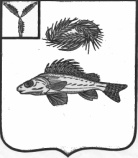    АДМИНИСТРАЦИЯЕРШОВСКОГО МУНИЦИПАЛЬНОГО   РАЙОНА САРАТОВСКОЙ ОБЛАСТИПОСТАНОВЛЕНИЕот__28.03.2024___   № __336__________г. Ершов	В соответствии со ст. 25 Федерального закона от 13.07.2015 г. № 220-ФЗ «Об организации регулярных перевозок пассажиров и багажа автомобильным транспортом и городским наземным электрическим транспортом в Российской Федерации и о внесении изменений в отдельные законодательные акты Российской Федерации», Федеральным законом от 06.10.2003 г. № 131-ФЗ «об общих принципах организации местного самоуправления в Российской Федерации», руководствуясь Уставом Ершовского муниципального района Саратовской области, администрация Ершовского муниципального района ПОСТАНОВЛЯЕТ:1. Изложить в новой редакции приложение к постановлению администрации Ершовского муниципального района № 248 от 26.02.2024 г. «Об утверждении Реестра муниципальных маршрутов регулярных перевозок пассажиров автомобильным транспортом общего пользования на территории Ершовского муниципального района», согласно приложению к настоящему постановлению.2. Отделу информатизации администрации Ершовского муниципального района разместить настоящее постановление на официальном сайте администрации ЕМР в сети «Интернет».3. Настоящее постановление вступает в силу с момента его подписания и распространяется на правоотношения, возникшие с 1 марта 2024 года.4. Контроль за исполнением настоящего постановления возложить на первого заместитель главы администрации Ершовского муниципального района.Глава Ершовского муниципального района                               К.Ю. МызниковПриложение к постановлениюадминистрации ЕМРот__28.03.2024___   № __336                                                                  РЕЕСТР муниципальных маршрутов регулярных перевозок пассажиров автомобильнымтранспортом общего пользования на территорииЕршовского муниципального районаСаратовской областиО внесении изменений в постановление администрации Ершовского муниципального района № 248 от 26.02.2024 г.Регистрационный номер маршрута по рееструПорядковый № маршрутаНаименование маршрута регулярных перевозокНаименование улиц автомобильных дорог, по маршруту следованияНаименование промежуточных остановочных пунктов по маршруту регулярных перевозокПротяженность маршрута регулярных перевозок (км)Расписание движенияРасписание движенияРасписание движенияРасписание движенияРасписание движенияМаксимальное количество подвижного составаМаксимальное количество подвижного составаПорядок посадки и высадки пассажировПорядок посадки и высадки пассажировВид регулярных перевозокВид регулярных перевозокВиды транспортных средств и классы транспортных средств, которые используются для перевозки пассажировВиды транспортных средств и классы транспортных средств, которые используются для перевозки пассажировЭкологические характеристики транспортных средствЭкологические характеристики транспортных средствДата начала осуществления регулярных перевозокДата начала осуществления регулярных перевозокНаименование местонахождения юридического лица, ФИО предпринимателя, осуществляющего перевозки по маршруту, регулярных перевозокНаименование местонахождения юридического лица, ФИО предпринимателя, осуществляющего перевозки по маршруту, регулярных перевозокРегистрационный номер маршрута по рееструПорядковый № маршрутаНаименование маршрута регулярных перевозокНаименование улиц автомобильных дорог, по маршруту следованияНаименование промежуточных остановочных пунктов по маршруту регулярных перевозокПротяженность маршрута регулярных перевозок (км)Дни неделиВремя отправления из начального пункта (час./ мин.)Время отправления из начального пункта (час./ мин.)Время отправления из конечного пункта (час./ мин.)Время отправления из конечного пункта (час./ мин.)Максимальное количество подвижного составаМаксимальное количество подвижного составаПорядок посадки и высадки пассажировПорядок посадки и высадки пассажировВид регулярных перевозокВид регулярных перевозокВиды транспортных средств и классы транспортных средств, которые используются для перевозки пассажировВиды транспортных средств и классы транспортных средств, которые используются для перевозки пассажировЭкологические характеристики транспортных средствЭкологические характеристики транспортных средствДата начала осуществления регулярных перевозокДата начала осуществления регулярных перевозокНаименование местонахождения юридического лица, ФИО предпринимателя, осуществляющего перевозки по маршруту, регулярных перевозокНаименование местонахождения юридического лица, ФИО предпринимателя, осуществляющего перевозки по маршруту, регулярных перевозок123456788991010111112121313141415151616Городские регулярные автобусные маршрутыГородские регулярные автобусные маршрутыГородские регулярные автобусные маршрутыГородские регулярные автобусные маршрутыГородские регулярные автобусные маршрутыГородские регулярные автобусные маршрутыГородские регулярные автобусные маршрутыГородские регулярные автобусные маршрутыГородские регулярные автобусные маршрутыГородские регулярные автобусные маршрутыГородские регулярные автобусные маршрутыГородские регулярные автобусные маршрутыГородские регулярные автобусные маршрутыГородские регулярные автобусные маршрутыГородские регулярные автобусные маршрутыГородские регулярные автобусные маршрутыГородские регулярные автобусные маршрутыГородские регулярные автобусные маршрутыГородские регулярные автобусные маршрутыГородские регулярные автобусные маршрутыГородские регулярные автобусные маршрутыГородские регулярные автобусные маршрутыГородские регулярные автобусные маршрутыГородские регулярные автобусные маршрутыГородские регулярные автобусные маршруты12«АТП-п.Тулайково»ул.Телеграфная-Мелиоративная-Некрасова-Юбилейная-Московская-27 съезда КПСС-Кутузова-Урицкого-Новоершовская-автодорога «Энгельс-Озинки» - автоподъезд к п.Тулайково (грунтовая дорога к дачам)ул.Телевизионная-Поликлиника-«Техника»-«Аленушка»-Юбилейная - ГДК-            ж/д. вокзал-ул.Рабочая-                     к/т «Юность»-Пищекомбинат-АЗС-пер.Безымянный-«Школа № 2» -ул.Урицкого-ул.40 лет Победы-ул.Строителей-Дачи (мост) -заезд на Дачи (сезон с 01.05 по 30.09) - п.Тулайково10,5Ежедневно6-55 10-0011-4015-4017-106-55 10-0011-4015-4017-107-2510-3012-1016-1017-407-2510-3012-1016-1017-4022В установленных остановочных пунктахВ установленных остановочных пунктахРТРТАвтобус малый, средний,Автобус малый, средний,2,3 класс2,3 класс01.02.2024 г.01.02.2024 г.ИП Сагателян К.В. ИНН 641300664006 413502, Саратовская обл., г. Ершов ,ул. Ленина, д. 66ИП Сагателян К.В. ИНН 641300664006 413502, Саратовская обл., г. Ершов ,ул. Ленина, д. 6612«АТП-п.Тулайково»ул.Телеграфная-Мелиоративная-Некрасова-Юбилейная-Московская-27 съезда КПСС-Кутузова-Урицкого-Новоершовская-автодорога «Энгельс-Озинки» - автоподъезд к п.Тулайково (грунтовая дорога к дачам)ул.Телевизионная-Поликлиника-«Техника»-«Аленушка»-Юбилейная - ГДК-            ж/д. вокзал-ул.Рабочая-                     к/т «Юность»-Пищекомбинат-АЗС-пер.Безымянный-«Школа № 2» -ул.Урицкого-ул.40 лет Победы-ул.Строителей-Дачи (мост) -заезд на Дачи (сезон с 01.05 по 30.09) - п.Тулайково10,522В установленных остановочных пунктахВ установленных остановочных пунктахРТРТАвтобус малый, средний,Автобус малый, средний,2,3 класс2,3 класс01.02.2024 г.01.02.2024 г.ИП Сагателян К.В. ИНН 641300664006 413502, Саратовская обл., г. Ершов ,ул. Ленина, д. 66ИП Сагателян К.В. ИНН 641300664006 413502, Саратовская обл., г. Ершов ,ул. Ленина, д. 6625АТП- п.Нефтяниковул.Телеграфная- у           л. Мелиоративная-Некрасова-Юбилейная-Московская-Урицкого-40 лет Победы-путепровод Лесхозная-Суворова- Степная-Победы-Стадионная-Семафорная-Дорожный проездост. Телевизионная-Поликлиника-«Техника»-«Аленушка»-Юбилейная-ГДК-            ж/д. вокзал-ул.Рабочая-Ломоносова-Урицкого-школа № 2-пер.Безымянный-УСЗН-М.Горького-Зодиак-ул.Ворошилова-Аптека-Лесхоз-Ремзавод-Водоканал-Элеватор-ул.Победы-ОЗПМ-Стадион-ул.Семафорная - школа №513Ежедневно6-458-109-3512-1013-4015-2016-556-458-109-3512-1013-4015-2016-557-258-5010-1512-5014-2016-1017-357-258-5010-1512-5014-2016-1017-3522В установленных остановочных пунктахВ установленных остановочных пунктахРТРТАвтобус малый, среднийАвтобус малый, средний2,3 класс2,3 класс01.02.2024г.01.02.2024г.ИП Сагателян К.В. ИНН 641300664006413502, Саратовская обл.,г. Ершов ,ул. Ленина, д. 66ИП Сагателян К.В. ИНН 641300664006413502, Саратовская обл.,г. Ершов ,ул. Ленина, д. 66Пригородные регулярные автобусные маршрутыПригородные регулярные автобусные маршрутыПригородные регулярные автобусные маршрутыПригородные регулярные автобусные маршрутыПригородные регулярные автобусные маршрутыПригородные регулярные автобусные маршрутыПригородные регулярные автобусные маршрутыПригородные регулярные автобусные маршрутыПригородные регулярные автобусные маршрутыПригородные регулярные автобусные маршрутыПригородные регулярные автобусные маршрутыПригородные регулярные автобусные маршрутыПригородные регулярные автобусные маршрутыПригородные регулярные автобусные маршрутыПригородные регулярные автобусные маршрутыПригородные регулярные автобусные маршрутыПригородные регулярные автобусные маршрутыПригородные регулярные автобусные маршрутыПригородные регулярные автобусные маршрутыПригородные регулярные автобусные маршрутыПригородные регулярные автобусные маршрутыПригородные регулярные автобусные маршрутыПригородные регулярные автобусные маршрутыПригородные регулярные автобусные маршрутыПригородные регулярные автобусные маршруты3100АТП – с.Новая Краснянкаул.Телеграфная -               ул. Мелиоративная-Некрасова-Юбилейная-Московская-Новоершовская-40 лет Победы-Ворошилова-Промзона города –выезд на автодорогу «Энгельс-Озинки» -автоподъезд к с.Новая Краснянкаост. Телевизионная-Поликлиника-«Техника»-«Аленушка»-Юбилейная-ГДК-          ж/д. вокзал-ул.Рабочая-Ломоносова-Урицкого- 40 лет Победы- Аптека- Госстанция- ул.Ворошилова-Сиреневая-Маслозавод-«Ершовский агр. техникум»(с 01.09 по 30.06)-п.Учебный- по требованию-Мастерские9,5ЕжедневноЕжедневно6-307-308-309-3010-3011-3013-3014-3016-3017-3018-306-307-308-309-3010-3011-3013-3014-3016-3017-3018-30  7-008-009-0010-0011-0012-0014-0015-0017-0018-0019-00  7-008-009-0010-0011-0012-0014-0015-0017-0018-0019-0033В установленных остановочных пунктахВ установленных остановочных пунктахРТРТАвтобус малый, средний классАвтобус малый, средний класс 2,3 класс 2,3 класс01.02.2024 г.01.02.2024 г.ИП Сагателян К.В. ИНН 641300664006413502, Саратовская обл.,г. Ершов ,ул. Ленина, д. 664203Ершов-с.Семено-Полтавкаул.Телеграфная-          а/д Ершов- Семено-Полтавка-автоподъезд к п.Южныйп. Южный30ВторникВторник6-0013-306-0013-307-0014-307-0014-3011В установленных остановочных пунктахВ установленных остановочных пунктахРТРТАвтобус малый классАвтобус малый класс2 класс2 класс10.08.1993 г.10.08.1993 г.5297Ершов – с.Рефлекторул.Телеграфная-              а/д Энгельс-Озинки- с.Антоновка- с.Большеузенка-п.Новый-автоподъезд к п.Рефлекторс.Антоновка- с.Большеузенка- п.Новый- п. Целинный28,5ПонедельникПятницаПонедельникПятница6-0014-006-0014-007-0015-007-0015-0011В установленных остановочных пунктахВ установленных остановочных пунктахРТРТАвтобус малый классАвтобус малый класс2 класс2 класс3.04.1998 г.3.04.1998 г.6449Ершов-с.Орлов Гайул. Телеграфная - ул. Мелиоративная - ул . Космонавтов - ул. Некрасова - ул. Юбилейная - ул. Московская – ул. Новоершовская - ул. 40 лет Победы -    через путепровод - ул. Ремонтная - выезд на автодорогу «Ершов-Орлов Гай» - автоподъезд  к с.Моховое – с. Моховое - выезд на автодорогу «Ершов-Орлов Гай» - автоподъезд  к с. Новая Слободка – с. Новая Слободка - выезд на автодорогу «Ершов-Орлов Гай» - автоподъезд  к с.Осинов Гай – с. Осинов Гай – с. Новорепное - автоподъезд  к с. Осинов Гай -выезд на автодорогу «Ершов-Орлов Гай» - автоподъезд  к с. Орлов Гай - с. Орлов Гай. Г. Ершов, ул. Телеграфная, д. 15,с.Моховоес.Новая Слободкас. Осинов Гайс.Новорепноес. Орлов Гай94ПонедельникВторник СредаЧетверг ПятницаПонедельникВторник СредаЧетверг Пятница6-006-0014-1014-1011В установленных остановочных пунктахВ установленных остановочных пунктахРТРТАвтобус малый , средний классАвтобус малый , средний класс2 класс2 класс01.03.2024 г.01.03.2024 г.ИП Сагателян К.В. ИНН 641300664006413502, Саратовская обл.,г. Ершов ,ул. Ленина, д. 666449Ершов-с.Орлов Гайул. Телеграфная - ул. Мелиоративная - ул . Космонавтов - ул. Некрасова - ул. Юбилейная - ул. Московская – ул. Новоершовская - ул. 40 лет Победы -    через путепровод - ул. Ремонтная - выезд на автодорогу «Ершов-Орлов Гай» - автоподъезд  к с.Моховое – с. Моховое - выезд на автодорогу «Ершов-Орлов Гай» - автоподъезд  к с. Новая Слободка – с. Новая Слободка - выезд на автодорогу «Ершов-Орлов Гай» - автоподъезд  к с.Осинов Гай – с. Осинов Гай – с. Новорепное - автоподъезд  к с. Осинов Гай -выезд на автодорогу «Ершов-Орлов Гай» - автоподъезд  к с. Орлов Гай - с. Орлов Гай. Г. Ершов, ул. Телеграфная, д. 15,с.Моховоес.Новая Слободкас. Осинов Гайс.Новорепноес. Орлов Гай9411В установленных остановочных пунктахВ установленных остановочных пунктахРТРТАвтобус малый , средний классАвтобус малый , средний класс2 класс2 класс01.03.2024 г.01.03.2024 г.ИП Сагателян К.В. ИНН 641300664006413502, Саратовская обл.,г. Ершов ,ул. Ленина, д. 667453Ершов-с.Черная Падинаул.Телеграфная- ул.Мелиоративная- ул.Космонавтов-ул.Некрасова- ул.Юбилейная- ул.Московская – ул.Новоершовская- ул.40 лет Победы- ул.Ворошилова-автодорога Энгельс-Озинки- автодорога «Ершов-Перекопное-Краснянка» - автоподъезд к с.Васильевка- автодорога «с.Александрия – с.Васильевка» - автоподъезд к с.Еремеевка – автоподъезд к с.Черная Падинап.Учебный- с.Новая Краснянка – с.Перекопное- с.Васильевка – с.Еремеевка – с.Чистый Плес – с.Краснянка101,5Вторник Вторник 6-006-0014-3014-3011В установленных остановочных пунктахВ установленных остановочных пунктахРТРТАвтобус малый классАвтобус малый класс2 класс2 класс02.09.1996 г.02.09.1996 г.8455Ершов-п.Кушумскийул.Телеграфная- ул.Мелиоративная- ул.Космонавтов-ул.Некрасова- ул.Юбилейная- ул.Московская –              ул.27 партсъезда – ул.Кутузова- автодорога «Ершов- курорт им.Чапаева- автоподъезд к п.Кушумский- автоподъезд к п.Садовый – автоподъезд к                   п.М-Вербовкас.Марьевка- с.Верхний Кушум -с.Перелаз- п.Кушумский – п.Садовый –                      п.М-Вербовка61Четверг  Четверг  6-006-0013-5013-5011В установленных остановочных пунктахВ установленных остановочных пунктахРТРТАвтобус малый классАвтобус малый класс2 класс2 класс11.06.1981 г.11.06.1981 г.9457Ершов-п.Новосельс-кийул.Телеграфная- ул.Мелиоративная- ул.Космонавтов-ул.Некрасова- ул.Юбилейная- ул.Московская –            ул.27 партсъезда – ул.Кутузова- автодорога «Ершов- курорт им.Чапаева- автоподъезд к п.Новосельский- автодорога «Чапаевка-Новосельский» -автоподъезд к с.Дмитриевкас.Марьевка - с.Лобки- с.Каменная Сарма- с.Комсомольский- с.Дмитриевка – с.Чапаевка72СредаСреда6-006-0013-3013-3011В установленных остановочных пунктахВ установленных остановочных пунктахРТРТАвтобус малый классАвтобус малый класс2 класс2 класс26.03.1993 г.26.03.1993 г.10459Ершов-с.Чкаловоул.Телеграфная- ул.Мелиоративная- ул.Космонавтов-ул.Некрасова- ул.Юбилейная- ул.Московская –          ул.27 партсъезда – ул.Кутузова- автодорога «Ершов- курорт им.Чапаева-автоподъезд к с.Красный Боец- автодорога «Красный Боец-Миусс» - автоподъезд к с.Нестерово – автодорога «Чкалово-Миусс-Чугунка»с.Красный Боец- с.Богдашино- с.Нестерово- с.Миусс –с.Чугунка72ПонедельникПонедельник6-006-0014-2014-2011В установленных остановочных пунктахВ установленных остановочных пунктахРТРТАвтобус малый классАвтобус малый класс2 класс2 класс14.10.2007 г14.10.2007 г10459Ершов-с.Чкаловоул.Телеграфная- ул.Мелиоративная- ул.Космонавтов-ул.Некрасова- ул.Юбилейная- ул.Московская –          ул.27 партсъезда – ул.Кутузова- автодорога «Ершов- курорт им.Чапаева-автоподъезд к с.Красный Боец- автодорога «Красный Боец-Миусс» - автоподъезд к с.Нестерово – автодорога «Чкалово-Миусс-Чугунка»с.Красный Боец- с.Богдашино- с.Нестерово- с.Миусс –с.Чугунка7211В установленных остановочных пунктахВ установленных остановочных пунктахРТРТАвтобус малый классАвтобус малый класс2 класс2 класс14.10.2007 г14.10.2007 г11444Ершов-п.Полуден-ныйул.Телеграфная- автодорога «Энгельс- Озинки» -автодорога «Ершов-курорт им.Чапаева- автоподъезд к п.Полуденныйп.Полуденный27,5СредаСреда7-30 7-30 14-3014-3011В установленных остановочных пунктахВ установленных остановочных пунктахРТРТАвтобус малый классАвтобус малый класс2 класс2 класс16.11.2011 г.16.11.2011 г.15447Ершов-п.Прудовойул.Телеграфная- ул.Мелиоративная- ул.Космонавтов-ул.Некрасова- ул.Юбилейная- ул.Московская – ул.Новоершовская- ул.40 лет Победы-ул.Лесхозная-ул.Ремонтная- ул.Дорожный проезд-автодорога «Ершов-п.Прудовой»16,5ЧетвергЧетверг7-00 7-00 12-0012-0011В установленных остановочных пунктахВ установленных остановочных пунктахРТРТАвтобус малый классАвтобус малый класс2 класс2 класс29.07.2000 г.29.07.2000 г.